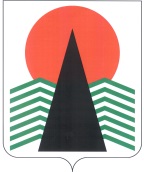 АДМИНИСТРАЦИЯ  НЕФТЕЮГАНСКОГО  РАЙОНАпостановлениег.НефтеюганскО награжденииВ соответствии с решением Думы Нефтеюганского района от 26.09.2012 № 282 «О наградах и почетных званиях Нефтеюганского района» и на основании протокола заседания комиссии по наградам от 15.05.2019 № 12  п о с т а н о в л я ю:Наградить Почетной грамотой и Благодарственным письмом Главы Нефтеюганского района граждан за высокое профессиональное мастерство, добросовестный труд, за деятельность, способствующую социально-экономическому развитию Нефтеюганского района (приложения № 1, 2).Управлению отчетности и программно-целевого планирования администрации Нефтеюганского района (Раздрогина Т.П.) обеспечить выплату денежного вознаграждения согласно приложению № 1.Настоящее постановление подлежит размещению на официальном сайте органов местного самоуправления Нефтеюганского района.Контроль за выполнением постановления осуществляю лично.Исполняющий обязанности Главы района							С.А.КудашкинПриложение № 1к постановлению администрации Нефтеюганского районаот 17.05.2019 № 1059-паСПИСОКграждан, награждаемых Почетной грамотой Главы Нефтеюганского районаПриложение № 2к постановлению администрации Нефтеюганского районаот 17.05.2019 № 1059-паСПИСОКграждан, награждаемых Благодарственным письмомГлавы Нефтеюганского района17.05.2019№ 1059-па№ 1059-па№Фамилия, имя, отчествоДолжность (род занятий)Размерденежного вознаграждения (руб.)Гущо Ольга Владимировназаместитель директора бюджетного учреждения Ханты-Мансийского автономного округа – Югры «Нефтеюганский районный комплексный центр социального обслуживания населения», пгт.Пойковский3500,00СмирноваТатьяна Ивановнасанитарка бюджетного учреждения Ханты-Мансийского автономного округа – Югры «Нефтеюганский районный комплексный центр социального обслуживания населения», пгт.Пойковский3500,00Краснянская Марина Николаевнагардеробщик Нефтеюганского районного муниципального бюджетного учреждения дополнительного образования «Детская музыкальная школа», пгт.Пойковский3500,00ВсегоВсего10500,00№Фамилия, имя, отчествоДолжность (род занятий)Етриванова Любовь Леонидовнаспециалист по социальной работе бюджетного учреждения Ханты-Мансийского автономного округа – Югры «Нефтеюганский реабилитационный центр для детей 
и подростков с ограниченными возможностями», пгт.ПойковскийДигина Татьяна Владимировнавоспитатель бюджетного учреждения Ханты-Мансийского автономного округа – Югры «Нефтеюганский реабилитационный центр для детей и подростков 
с ограниченными возможностями», пгт.ПойковскийКолесина Светлана Владимировнакухонный работник бюджетного учреждения Ханты-Мансийского автономного округа – Югры «Нефтеюганский реабилитационный центр для детей и подростков 
с ограниченными возможностями», пгт.ПойковскийАльмухаметоваАльбина Адибовнаспециалист по социальной работе бюджетного учреждения Ханты-Мансийского автономного округа – Югры «Нефтеюганский районный комплексный центр социального обслуживания населения», пгт.ПойковскийЩербакова Людмила Николаевнаспециалист по социальной работе бюджетного учреждения Ханты-Мансийского автономного округа – Югры «Нефтеюганский районный комплексный центр социального обслуживания населения», пгт.ПойковскийФайзуллинаРимма Фаритовнаспециалист по социальной работе бюджетного учреждения Ханты-Мансийского автономного округа – Югры «Нефтеюганский районный комплексный центр социального обслуживания населения», пгт.Пойковский